UNDERGRADUATE CURRICULUM COMMITTEE (UCC)
PROPOSAL FORM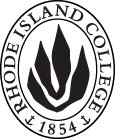 Cover page	scroll over blue text to see further important instructions: [if not working select “COMMents on rollover” in your Word preferences under view] please read these.N.B. Please do not use highlight to select choices within a category but simply delete the options that do not apply to your proposal (e.g. in A.2 if this is a course revision proposal, just delete the creation and deletion options and the various program ones, so it reads “course revision”) Do not ever delete any of the numbered categories—if they do not apply leave them blank. ALL numbered categories in section (A) must be completed. If there are no resources impacted it is okay to put “none” in A. 7B.  NEW OR REVISED COURSES  Delete section B if the proposal does not include a new or revised course. As in section A. do not highlight but simply delete suggested options not being used. Always fill in b. 1 and B. 3 for context.C. Program Proposals   complete only what is relevant to your proposal if this is a revision, but include the enrollment numbers for all proposals. Delete section C  if the proposal is not revising, creating, deleting or suspending any progam.D. SignaturesChanges that affect General Education in any way MUST be approved by ALL Deans and COGE Chair.Changes that directly impact more than one department/program MUST have the signatures of all relevant department chairs, program directors, and their relevant dean (e.g. when creating/revising a program using courses from other departments/programs). Check UCC manual 4.2 for further guidelines on whether the signatures need to be approval or acknowledgement.Proposals that do not have appropriate approval signatures will not be considered. Type in name of person signing and their position/affiliation.Send electronic files of this proposal and accompanying catalog copy to curriculum@ric.edu and a printed signature copy of this whole form to the current Chair of UCC. Check UCC website for due dates.D.1. Approvals: required from programs/departments/deans who originate the proposal. THESE may include multiple departments, e.g., for joint/interdisciplinary proposals. D.2. Acknowledgements: REQUIRED from OTHER PROGRAMS/DEPARTMENTS (and their relevant deans if not already included above) that are IMPACTED BY THE PROPOSAL. SIGNATURE DOES NOT INDICATE APPROVAL, ONLY AWARENESS THAT THE PROPOSAL IS BEING SUBMITTED. CONCERNS SHOULD BE BROUGHT TO THE UCC COMMITTEE MEETING FOR DISCUSSION; all faculty are welcome to attend.A.1. Course or programbehavioral health studiesbehavioral health studiesbehavioral health studiesReplacing chemical dependency & addiction studieschemical dependency & addiction studieschemical dependency & addiction studiesA. 1b. Academic unitFaculty of Arts and Sciences Faculty of Arts and Sciences Faculty of Arts and Sciences A.2. Proposal typeProgram:  Revision  (Name)Course: Deletion and RevisionProgram:  Revision  (Name)Course: Deletion and RevisionProgram:  Revision  (Name)Course: Deletion and RevisionA.3. OriginatorGeorge Ladd (Program Director, CDAS; Dept. of Psychology) gladd@ric.edu George Ladd (Program Director, CDAS; Dept. of Psychology) gladd@ric.edu George Ladd (Program Director, CDAS; Dept. of Psychology) gladd@ric.edu George Ladd (Program Director, CDAS; Dept. of Psychology) gladd@ric.edu A.4. Context and Rationale Note: Must include additional information in smart tip for all new programsThe program name "Chemical Dependency & Addiction Studies (CDAS)" was launched in Fall 2001 at a time when prevention and treatment nomenclature had not yet integrated the co-occurring genres of substance use and mental health disorders. Although the CDAS program of studies included mental health training, the original program name focused on the more obvious clinical features of chemical dependency to align with licensure standards for our students at the time (2001). Over the last twenty years, clinical practice, research evidence and professional training standards have collectively established "Behavioral Health" as a valid and effective operationalization of the range of substance use and mental health disorders that routinely co-occur and present in health settings. Moreover, the federal government has set forth in 2016 "Behavioral Health" as the new accepted terminology to be used with federal- (and state-) associated healthcare billing, training, licensure and resources. The CDAS major does not require any modifications of its established and successful program of studies. However, it does need to update the program name to "Behavioral Health Studies" to align with current government, clinical/professional nomenclature. Further, the name change will help prospective students more easily and accurately understand the program. Lastly, the name change will facilitate the identification of graduating students as applicable to the wide range employment opportunities of which they are qualified to fill.Two long unused and obsolete (unused for 20+ years) courses that were joint Nursing/PSYC ones (NURS 471 & NURS 474) should be deleted to fully “scrub” the outgoing CDAS name from the College catalog. Undergraduate Nursing has been consulted and approved the deletion of those two courses (they are not used in any Nursing program). •	NURS 471 Practicum in Chemical Dependency/Addiction Studies•	NURS 474 Internship in Chemical Dependency/Addiction StudiesThese two courses will continue to be offered solely by the Psychology department with the updated name change as follows:•	PSYC 471 Practicum in Behavioral Health Studies•	PSYC 472 Internship in Behavioral Health StudiesAnd the reference to the NURS courses in the description will be deleted.The program name "Chemical Dependency & Addiction Studies (CDAS)" was launched in Fall 2001 at a time when prevention and treatment nomenclature had not yet integrated the co-occurring genres of substance use and mental health disorders. Although the CDAS program of studies included mental health training, the original program name focused on the more obvious clinical features of chemical dependency to align with licensure standards for our students at the time (2001). Over the last twenty years, clinical practice, research evidence and professional training standards have collectively established "Behavioral Health" as a valid and effective operationalization of the range of substance use and mental health disorders that routinely co-occur and present in health settings. Moreover, the federal government has set forth in 2016 "Behavioral Health" as the new accepted terminology to be used with federal- (and state-) associated healthcare billing, training, licensure and resources. The CDAS major does not require any modifications of its established and successful program of studies. However, it does need to update the program name to "Behavioral Health Studies" to align with current government, clinical/professional nomenclature. Further, the name change will help prospective students more easily and accurately understand the program. Lastly, the name change will facilitate the identification of graduating students as applicable to the wide range employment opportunities of which they are qualified to fill.Two long unused and obsolete (unused for 20+ years) courses that were joint Nursing/PSYC ones (NURS 471 & NURS 474) should be deleted to fully “scrub” the outgoing CDAS name from the College catalog. Undergraduate Nursing has been consulted and approved the deletion of those two courses (they are not used in any Nursing program). •	NURS 471 Practicum in Chemical Dependency/Addiction Studies•	NURS 474 Internship in Chemical Dependency/Addiction StudiesThese two courses will continue to be offered solely by the Psychology department with the updated name change as follows:•	PSYC 471 Practicum in Behavioral Health Studies•	PSYC 472 Internship in Behavioral Health StudiesAnd the reference to the NURS courses in the description will be deleted.The program name "Chemical Dependency & Addiction Studies (CDAS)" was launched in Fall 2001 at a time when prevention and treatment nomenclature had not yet integrated the co-occurring genres of substance use and mental health disorders. Although the CDAS program of studies included mental health training, the original program name focused on the more obvious clinical features of chemical dependency to align with licensure standards for our students at the time (2001). Over the last twenty years, clinical practice, research evidence and professional training standards have collectively established "Behavioral Health" as a valid and effective operationalization of the range of substance use and mental health disorders that routinely co-occur and present in health settings. Moreover, the federal government has set forth in 2016 "Behavioral Health" as the new accepted terminology to be used with federal- (and state-) associated healthcare billing, training, licensure and resources. The CDAS major does not require any modifications of its established and successful program of studies. However, it does need to update the program name to "Behavioral Health Studies" to align with current government, clinical/professional nomenclature. Further, the name change will help prospective students more easily and accurately understand the program. Lastly, the name change will facilitate the identification of graduating students as applicable to the wide range employment opportunities of which they are qualified to fill.Two long unused and obsolete (unused for 20+ years) courses that were joint Nursing/PSYC ones (NURS 471 & NURS 474) should be deleted to fully “scrub” the outgoing CDAS name from the College catalog. Undergraduate Nursing has been consulted and approved the deletion of those two courses (they are not used in any Nursing program). •	NURS 471 Practicum in Chemical Dependency/Addiction Studies•	NURS 474 Internship in Chemical Dependency/Addiction StudiesThese two courses will continue to be offered solely by the Psychology department with the updated name change as follows:•	PSYC 471 Practicum in Behavioral Health Studies•	PSYC 472 Internship in Behavioral Health StudiesAnd the reference to the NURS courses in the description will be deleted.The program name "Chemical Dependency & Addiction Studies (CDAS)" was launched in Fall 2001 at a time when prevention and treatment nomenclature had not yet integrated the co-occurring genres of substance use and mental health disorders. Although the CDAS program of studies included mental health training, the original program name focused on the more obvious clinical features of chemical dependency to align with licensure standards for our students at the time (2001). Over the last twenty years, clinical practice, research evidence and professional training standards have collectively established "Behavioral Health" as a valid and effective operationalization of the range of substance use and mental health disorders that routinely co-occur and present in health settings. Moreover, the federal government has set forth in 2016 "Behavioral Health" as the new accepted terminology to be used with federal- (and state-) associated healthcare billing, training, licensure and resources. The CDAS major does not require any modifications of its established and successful program of studies. However, it does need to update the program name to "Behavioral Health Studies" to align with current government, clinical/professional nomenclature. Further, the name change will help prospective students more easily and accurately understand the program. Lastly, the name change will facilitate the identification of graduating students as applicable to the wide range employment opportunities of which they are qualified to fill.Two long unused and obsolete (unused for 20+ years) courses that were joint Nursing/PSYC ones (NURS 471 & NURS 474) should be deleted to fully “scrub” the outgoing CDAS name from the College catalog. Undergraduate Nursing has been consulted and approved the deletion of those two courses (they are not used in any Nursing program). •	NURS 471 Practicum in Chemical Dependency/Addiction Studies•	NURS 474 Internship in Chemical Dependency/Addiction StudiesThese two courses will continue to be offered solely by the Psychology department with the updated name change as follows:•	PSYC 471 Practicum in Behavioral Health Studies•	PSYC 472 Internship in Behavioral Health StudiesAnd the reference to the NURS courses in the description will be deleted.A.5. Student impactMust include to explain why this change is being made?The name change will help prospective students more easily and accurately understand the program. It will also facilitate the identification of graduating students as applicable to the wide range employment opportunities for which they are qualified.The name change will help prospective students more easily and accurately understand the program. It will also facilitate the identification of graduating students as applicable to the wide range employment opportunities for which they are qualified.The name change will help prospective students more easily and accurately understand the program. It will also facilitate the identification of graduating students as applicable to the wide range employment opportunities for which they are qualified.The name change will help prospective students more easily and accurately understand the program. It will also facilitate the identification of graduating students as applicable to the wide range employment opportunities for which they are qualified.A.6. Impact on other programs No other "behavioral health" (CDAS or similar) undergraduate majors exist at RIC, CCRI or URI. No other "behavioral health" (CDAS or similar) undergraduate majors exist at RIC, CCRI or URI. No other "behavioral health" (CDAS or similar) undergraduate majors exist at RIC, CCRI or URI. No other "behavioral health" (CDAS or similar) undergraduate majors exist at RIC, CCRI or URI. A.7. Resource impactFaculty PT & FT: nonenonenoneA.7. Resource impactLibrary:nonenonenoneA.7. Resource impactTechnologynonenonenoneA.7. Resource impactFacilities:nonenonenoneA.8. Semester effectiveFALL 2022 A.9. Rationale if sooner than next FallA.10. INSTRUCTIONS FOR CATALOG COPY:  Use the Word copy versions of the catalog sections found on the UCC Forms and Information page. Cut and paste into a single file ALL the relevant pages from the college catalog that need to be changed. Use the tracked changes feature to show how the catalog will be revised as you type in the revisions. If totally new copy, indicate where it should go in the catalog. If making related proposals a single catalog copy that includes all changes is preferred. Send catalog copy as a separate single Word file along with this form.A.10. INSTRUCTIONS FOR CATALOG COPY:  Use the Word copy versions of the catalog sections found on the UCC Forms and Information page. Cut and paste into a single file ALL the relevant pages from the college catalog that need to be changed. Use the tracked changes feature to show how the catalog will be revised as you type in the revisions. If totally new copy, indicate where it should go in the catalog. If making related proposals a single catalog copy that includes all changes is preferred. Send catalog copy as a separate single Word file along with this form.A.10. INSTRUCTIONS FOR CATALOG COPY:  Use the Word copy versions of the catalog sections found on the UCC Forms and Information page. Cut and paste into a single file ALL the relevant pages from the college catalog that need to be changed. Use the tracked changes feature to show how the catalog will be revised as you type in the revisions. If totally new copy, indicate where it should go in the catalog. If making related proposals a single catalog copy that includes all changes is preferred. Send catalog copy as a separate single Word file along with this form.A.10. INSTRUCTIONS FOR CATALOG COPY:  Use the Word copy versions of the catalog sections found on the UCC Forms and Information page. Cut and paste into a single file ALL the relevant pages from the college catalog that need to be changed. Use the tracked changes feature to show how the catalog will be revised as you type in the revisions. If totally new copy, indicate where it should go in the catalog. If making related proposals a single catalog copy that includes all changes is preferred. Send catalog copy as a separate single Word file along with this form.A.10. INSTRUCTIONS FOR CATALOG COPY:  Use the Word copy versions of the catalog sections found on the UCC Forms and Information page. Cut and paste into a single file ALL the relevant pages from the college catalog that need to be changed. Use the tracked changes feature to show how the catalog will be revised as you type in the revisions. If totally new copy, indicate where it should go in the catalog. If making related proposals a single catalog copy that includes all changes is preferred. Send catalog copy as a separate single Word file along with this form.A.11. List here (with the relevant urls), any RIC website pages that will need to be updated (to which your department does not have access) if this proposal is approved, with an explanation as to what needs to be revised: The below RIC web pages list “Chemical Dependency & Addiction Studies” and will require updating to the new “Behavioral Health Studies” referent. http://www.ric.edu/academics/academic-rhode-mapshttp://www.ric.edu/academics/undergraduate-programshttp://www.ric.edu/department-directory/department-psychology/psychology-undergraduate-programs/chemical-dependency/addiction-studies-bshttp://www.ric.edu/department-directory/department-psychology/psychology-undergraduate-programs http://www.ric.edu/department-directory/department-psychology/psychology-undergraduate-programs/psychology-bahttp://www.ric.edu/department-directory/department-psychology/research-opportunities-psychologyhttp://www.ric.edu/department-directory/faculty-arts-and-sciences/fas-undergraduate-programshttp://www.ric.edu/institute-education-healthcareA.11. List here (with the relevant urls), any RIC website pages that will need to be updated (to which your department does not have access) if this proposal is approved, with an explanation as to what needs to be revised: The below RIC web pages list “Chemical Dependency & Addiction Studies” and will require updating to the new “Behavioral Health Studies” referent. http://www.ric.edu/academics/academic-rhode-mapshttp://www.ric.edu/academics/undergraduate-programshttp://www.ric.edu/department-directory/department-psychology/psychology-undergraduate-programs/chemical-dependency/addiction-studies-bshttp://www.ric.edu/department-directory/department-psychology/psychology-undergraduate-programs http://www.ric.edu/department-directory/department-psychology/psychology-undergraduate-programs/psychology-bahttp://www.ric.edu/department-directory/department-psychology/research-opportunities-psychologyhttp://www.ric.edu/department-directory/faculty-arts-and-sciences/fas-undergraduate-programshttp://www.ric.edu/institute-education-healthcareA.11. List here (with the relevant urls), any RIC website pages that will need to be updated (to which your department does not have access) if this proposal is approved, with an explanation as to what needs to be revised: The below RIC web pages list “Chemical Dependency & Addiction Studies” and will require updating to the new “Behavioral Health Studies” referent. http://www.ric.edu/academics/academic-rhode-mapshttp://www.ric.edu/academics/undergraduate-programshttp://www.ric.edu/department-directory/department-psychology/psychology-undergraduate-programs/chemical-dependency/addiction-studies-bshttp://www.ric.edu/department-directory/department-psychology/psychology-undergraduate-programs http://www.ric.edu/department-directory/department-psychology/psychology-undergraduate-programs/psychology-bahttp://www.ric.edu/department-directory/department-psychology/research-opportunities-psychologyhttp://www.ric.edu/department-directory/faculty-arts-and-sciences/fas-undergraduate-programshttp://www.ric.edu/institute-education-healthcareA.11. List here (with the relevant urls), any RIC website pages that will need to be updated (to which your department does not have access) if this proposal is approved, with an explanation as to what needs to be revised: The below RIC web pages list “Chemical Dependency & Addiction Studies” and will require updating to the new “Behavioral Health Studies” referent. http://www.ric.edu/academics/academic-rhode-mapshttp://www.ric.edu/academics/undergraduate-programshttp://www.ric.edu/department-directory/department-psychology/psychology-undergraduate-programs/chemical-dependency/addiction-studies-bshttp://www.ric.edu/department-directory/department-psychology/psychology-undergraduate-programs http://www.ric.edu/department-directory/department-psychology/psychology-undergraduate-programs/psychology-bahttp://www.ric.edu/department-directory/department-psychology/research-opportunities-psychologyhttp://www.ric.edu/department-directory/faculty-arts-and-sciences/fas-undergraduate-programshttp://www.ric.edu/institute-education-healthcareA.11. List here (with the relevant urls), any RIC website pages that will need to be updated (to which your department does not have access) if this proposal is approved, with an explanation as to what needs to be revised: The below RIC web pages list “Chemical Dependency & Addiction Studies” and will require updating to the new “Behavioral Health Studies” referent. http://www.ric.edu/academics/academic-rhode-mapshttp://www.ric.edu/academics/undergraduate-programshttp://www.ric.edu/department-directory/department-psychology/psychology-undergraduate-programs/chemical-dependency/addiction-studies-bshttp://www.ric.edu/department-directory/department-psychology/psychology-undergraduate-programs http://www.ric.edu/department-directory/department-psychology/psychology-undergraduate-programs/psychology-bahttp://www.ric.edu/department-directory/department-psychology/research-opportunities-psychologyhttp://www.ric.edu/department-directory/faculty-arts-and-sciences/fas-undergraduate-programshttp://www.ric.edu/institute-education-healthcareOld (for revisions only)ONLY include information that is being revised, otherwise leave blank. NewExamples are provided within some of the boxes for guidance, delete just the examples that do not apply.B.1. Course prefix and number PSYC 471PSYC 472B.2. Cross listing number if anyB.3. Course title PSYC 471 Practicum in Chemical Dependency/Addiction StudiesPSYC 472 Internship in Chemical Dependency/Addiction StudiesPSYC 471 Practicum in Behavioral Health StudiesPSYC 472 Internship in Behavioral Health StudiesB.4. Course description PSYC 471Students gain field experience in an agency providing substance abuse services. Included are weekly seminar sessions, on-site visits, and field consultation. Students cannot receive credit for both NURS 474 and PSYC 472. 15 contact hours.PSYC 472 Students practice intervention strategies, with emphasis on self-awareness and self-assessment. Observation and evaluation is conducted by the practicum supervisor. Students cannot receive credit for both NURS 471 and PSYC 471. 5 contact hours.PSYC 471Students gain field experience in an agency providing substance abuse services. Included are weekly seminar sessions, on-site visits, and field consultation. 15 contact hours.PSYC 472 Students practice intervention strategies, with emphasis on self-awareness and self-assessment. Observation and evaluation is conducted by the practicum supervisor. 5 contact hours.B.5. Prerequisite(s)B.6. OfferedB.7. Contact hours B.8. Credit hoursB.9. Justify differences if anyB.10. Grading system B.11. Instructional methodsB.11.a  Delivery MethodB.12.  CATEGORIES       12. a. How to be usedRequired for major/minor   |        12 b. Is this an Honors          course?NO       12. c. General Education          N.B. Connections must include at                      least 50% Standard Classroom          instruction.NO         12. d.  Writing in the        Discipline (WID)NOB.13. How will student performance be evaluated?B.14 Recommended class-sizeB.15. Redundancy statementB. 16. Other changes, if anyB.17. Course learning outcomes: List each one in a separate rowProfessional Org.Standard(s), if relevantHow will each outcome be measured?Click Tab from here to add rowsB.18. Topical outline: DO NOT INSERT WHOLE SYLLABUS, JUST A TWO-TIER TOPIC OUTLINE. Proposals that ignore this request will be returned for revision.N/aOld (for revisions only)New/revisedC.1. Enrollments Must be completed.~60 IMs & Majors (40 IM/20 Majors) ~60 IMs & Majors (40 IM/20 Majors) C.2. Admission requirementsNA--C.3. Retention requirementsNA--C.4. Course requirements for each program option. Show the course requirements for the whole program here.NA--C.5. Credit count for each program optionNA--C.6. Program Accreditation (if relevant)NA--C.7. Other changes if anyProgram Name: "Chemical Dependency & Addiction Studies""Behavioral Health Studies"C.8.  Program goalsNeeded for all new programsNA--NamePosition/affiliationSignatureDateGeorge LaddProgram Director of CDAS*approved by e-mail3/8/2022Beth Lewis Chair of PsychologyBeth Lewis (electronic)3/7/2022Sharon GallowayNursing, Undergraduate Chair*approved by e-mail3/4/2022Carolynn MastersDean of ZOSON*approved by e-mail3/8/2022Earl SimsonDean of Arts & SciencesEarl Simson 03/09/2022NamePosition/affiliationSignatureDate